Памятка по снятию показаний с удаленных дисплеев АИИС КУЭ для приборов учета типа Нартис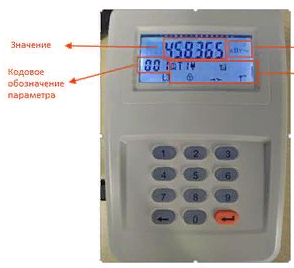 Нажать и удерживать красную кнопку ввода "↲" в течение 3 секундПосле этого дисплей включится.Ждать установления связи с ПУВ выносном дисплее реализован режим отображения, при котором производится поочерёдное отображение показаний, Переключение производится каждые 5 секунд.Фиксировать показания необходимо находясь в параметре, соответствующему вашему тарифу. Ручное переключение параметров можно осуществлять нажатием на красную кнопку "↲"По истечение 60 секунд бездействия дисплей возвращается в режим автоматической прокрутки. В левом нижнем углу экрана отображается номер параметра вашего тарифа: 001 – общий тариф, 002 –T1(дневной тариф), 003 – T2(ночной тариф)Для потребителей, у которых начисления производятся по тарифам: пик, полупик, ночь, фиксировать показания необходимо, находясь в соответствующих параметрах: 002 – T1(Пик), 003 – T2(полупик), 004 – T2(ночь).Отображение показаний на дисплее производится в числовом значении в кВт*ч.